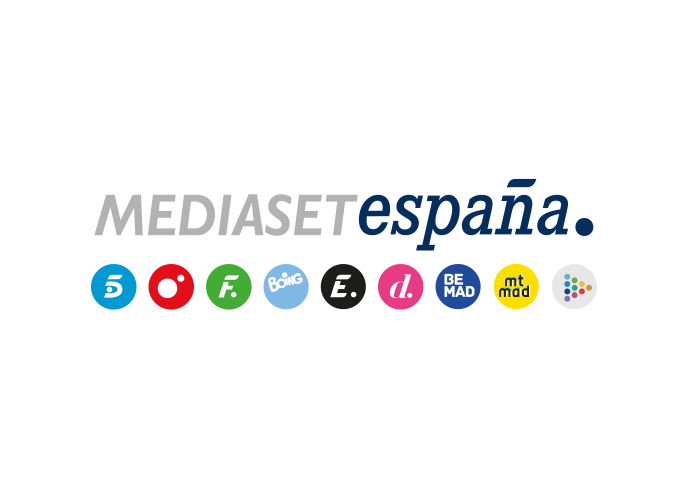 Madrid, 21 de agosto de 2019El amor protagonizará los nuevos rescates del equipo de ‘9-1-1’Buck buscará el amor tras la marcha de Abby, en la nueva entrega de la ficción que Cuatro emitirá el 21 de agosto (23:20h).El amor es el nexo común de los protagonistas de los próximos rescates que el equipo de ‘9-1-1’ realizará en el nuevo episodio que Cuatro emitirá el próximo 21 de agosto a las 23:20h. Como una mujer, que acudirá a un paso elevado armada para llamar la atención de su marido. O una chica que accederá al descabellado plan de su novio de robar una tienda de 24 horas. El amor también será trágico para algunas de las personas que contactarán con el teléfono de emergencias: una pareja que tendrá un accidente automovilístico el día de su boda y una primera cita que acabará en desastre. Para los miembros del equipo, sin embargo, puede ser una oportunidad. Buck intentará abrirse al amor, aunque el miedo a ser el canalla que era antes de conocer a Abby le pueda paralizar. Mientras tanto, Maddie y Chimney seguirán forjando una amistad que puede convertirse en algo más y la relación de Athena y Booby pasará su momento de mayor fortaleza.